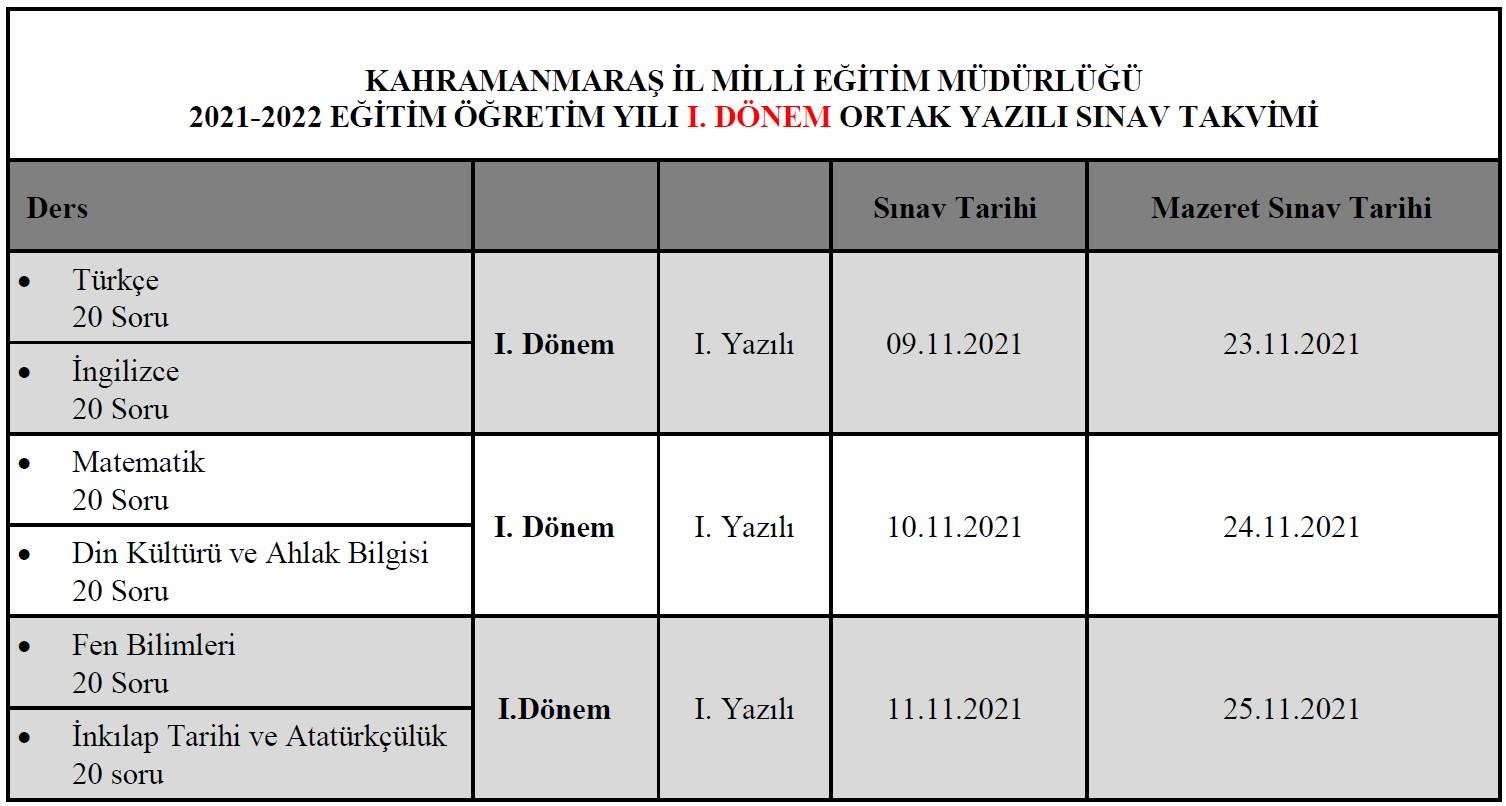 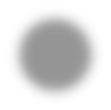 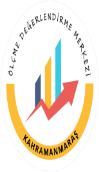 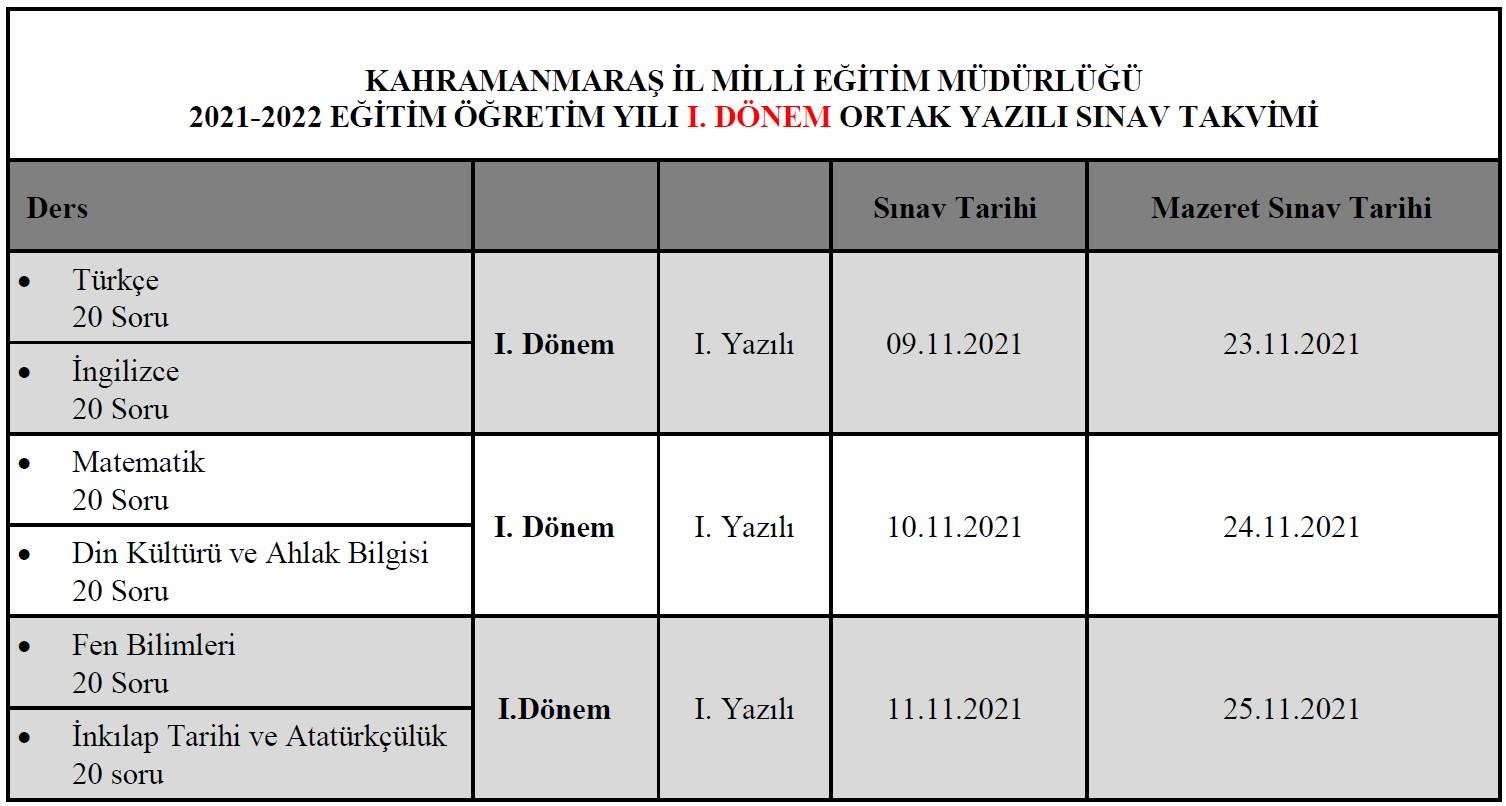 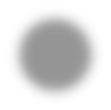 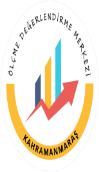 2KIYMETLİ VELİLERİMİZ Lütfen takvimde belirtilen  günlerde ÇOCUKLARIMIZIN OKULA DEVAMINI SAĞLAYALIM  !!!ÖĞRENCİLER OPTİK FORM ÜZERİNDE      SADECECEVAPLAR ve KİTAPÇIK TÜRÜ kısmında işaretleme yapacak.Takvimde belirtilen her bir gün 2 sınav uygulanacak.Her bir ders için 45 dakika süre verilecek.VE   Ara verilmeyecek.İki sınav tek bir optik formda, Tek oturumda tamamlanacak.Sınav sonuçları 1. YAZILI SINAV sonuçları olarak e-okul sistemine işlenecek. 